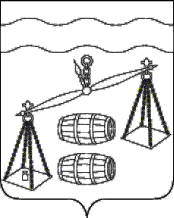 МУНИЦИПАЛЬНЫЙ РАЙОН"Сухиничский район" Калужская областьрайонная дума                                              РЕШЕНИЕот 30.05.2024                                                                                              № 423Рассмотрев обращение АО «Газпром газораспределение Калуга»  от 25.04.2024 №2128-И/КО, в соответствии со статьями 9,14 Федерального закона от 23.11.1995 №174-ФЗ «Об экологической экспертизе», Положением о публичных слушаний и общественных обсуждениях по вопросам градостроительной деятельности, утвержденным Решением Районной Думы МР «Сухиничский район» от 22.11.2022 №247,Районная Дума муниципального района «Сухиничский район»,РЕШИЛА:1. Назначить общественные обсуждения по вопросу отчета об оценке воздействия на окружающую среду по объекту: Газопровод межпоселковый к дер. Живодовка Сухиничского района Калужской области» на 08.07.2024 по адресу: Калужская область, Сухиничский район, д. Ермолово, д. 39 на 11.00 часов.2.Опубликовать оповещение о начале общественных обсуждений (приложение) в газете «Организатор» не позднее, чем за семь дней до дня размещения на официальном сайте администрации МР «Сухиничский район» данного проекта.3. Разместить оповещение о начале общественных обсуждений на информационном стенде, оборудованном в здании администрации                       СП «Ермолово»  по адресу: Калужская область, Сухиничский район,                             д. Ермолово, д. 39.                 4.	Отчет об оценке воздействия на окружающую среду по объекту: «Газопровод межпоселковый к дер. Живодовка Сухиничского района Калужской области» материалы к нему на официальном сайте администрации МР «Сухиничский район» в сети «Интернет» https://suxinichi-r40.gosweb.gosuslugi.ru/и открыть экспозицию данного проекта.       5.	Определить органом, уполномоченным на организацию и проведение общественных обсуждений комиссию по подготовке проектов Правил землепользования и застройки сельских поселений МР «Сухиничский  район».       6.	Администрации МР «Сухиничский район» обеспечить размещение настоящего Решения на официальном сайте администрации МР «Сухиничский район» в сети Интернет.       7.	Настоящее постановление вступает в силу после его  обнародования.       8.	Контроль за исполнением данного Решения возложить на заместителя главы администрации МР «Сухиничский район» А.Н. Сковородникова.Глава муниципального района                                             «Сухиничский район»                                                                Н.А.ЕгоровУведомление о проведении общественных обсужденийВ соответствии с Требованиями к материалам оценки воздействия на окружающую среду, утвержденными Приказом Министерства природных ресурсов и экологии РФ от 1 декабря 2020 г. № 999 (далее – Требования к ОВОС) Акционерное общество «Газпром газораспределение Калуга» (далее – АО «Газпром газораспределение Калуга») совместно с администрацией Муниципального Района «Сухиничского района (далее – администрация МР «Сухиничский район») уведомляет о начале процесса общественных обсуждений.Объект общественных обсуждений: материалы оценки воздействия на окружающую среду в составе проектной документации «Газопровод межпоселковый к дер. Живодовка Сухиничского района» (код стройки 40/20449–1).Заказчик: Общество с ограниченной ответственностью «Газпром газификация» (ОГРН 1217800107744; ИНН 7813655197) Юридический адрес: 194044, г. Санкт-Петербург, вн. тер. г. Муниципальный округ Сампсониевское, пр-кт Большой Сампсониевский, д. 60, литера А, помещ. 2Н, кабинет № 1301, тел. +7 (812) 613-33-00, электронная почта: info@eoggazprom.ruИсполнитель работ по проведению оценки воздействия на окружающую среду (ОВОС): Генеральный проектировщик: ООО «Газпром проектирование» Юридический адрес: Суворовский проспект, д.16/13, литер А, г. Санкт-Петербург, 191036 Телефон: +7 (812) 578-79-97 Электронная почта: box@proektirovanie.gazprom.ruНаименование планируемой (намечаемой) хозяйственной деятельности: Оценка воздействия на окружающую среду по строительству объекта: «Газопровод межпоселковый к дер. Живодовка Сухиничского района» (код стройки 40/20449–1).Цель планируемой (намечаемой) хозяйственной деятельности: «Газопровод межпоселковый к дер. Живодовка Сухиничского района» (код стройки 40/20449–1).Предварительное место реализации планируемой (намечаемой) хозяйственной деятельности: Российская Федерация, Калужская область, Сухиничского района.Планируемые сроки проведения оценки воздействия на окружающую среду: в период с 05 июня 2024 по 05 июля 2024.Место доступности объекта общественного обсуждения: предварительные материалы оценки воздействия на окружающую среду (ОВОС) по объекту «Газопровод межпоселковый к дер. Живодовка Сухиничского района» (код стройки 40/20449–1) и журнал замечаний и предложений общественности доступны в отделе градостроительства, архитектуры, имущественных и земельных отношений администрации муниципального района «Сухиничского района» по адресу: 249275, Калужская область, г. Сухиничи, ул. Ленина, 56 «а», тел. +7 (48451) 5-10-38, с 05 июня 2024 по 05 июля с 8:00 до 13:00 и с 14:00 до 16:15 по рабочим дням (пятница до 16:00). В электронном виде материалы будут размещены: с 05.06.2024 - 05.07.2024 в сети интернет по адресу: https://disk.yandex.ru/d/uVmeTzc5a1IRsQ. Сроки доступности объекта общественного обсуждения (срок проведения общественных обсуждений в форме простого информирования): с 5 июня 2024 года по 5  июля 2024 года. Форма, место и срок представления замечаний и предложений по объекту общественного обсуждения: Назначены общественные обсуждения по вопросу отчета об оценке воздействия на окружающую среду по объекту: «Газопровод межпоселковый к дер. Живодовка Сухиничского района» (код стройки 40/20449–1) по адресу: Калужская область, Сухиничский район, д. Ермолово, д. 39 на 11.00 часов.В период общественных обсуждений – с 5 июня 2024 года по 5 июля 2024 года, заинтересованные стороны могут представлять свои предложения и замечания:-Контактные данные ответственных лиц: Представитель заказчика работ по оценке воздействия на окружающую среду: Юшкова Анна Борисовна – по доверенности ООО «Газпром газификация» №78/162-Н/78-2023-11-718 от 15.12.2023, тел. +7 (911) 095-09-94, yab@zemgsk.ru- Представитель Заказчика в регионе (Агент) - ООО «Газпром газораспределение Калуга» начальник ОКСиИ – Е.Е. Балашова, тел. 8 (910) 860-53-80, u4001161@kalugaoblgaz.ru;- Представитель исполнителя работ по оценке воздействия на окружающую среду: ООО «Столица» главный инженер проекта Т.А. Сушкова тел., +7 909 967-10-08, электронная почта susshkovaoff@mail.ru -Представитель органа местного самоуправления: заместитель Главы администрации муниципального района «Сухиничский район»– А.Н. Сковородников, тел. +7 (48451) 5-10-38, электронная почта: asuhin@adm.kaluga.ru